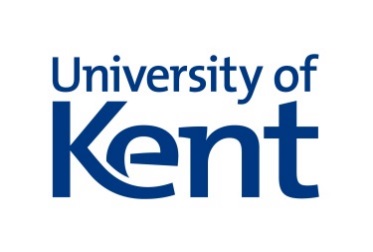 The Role
The purpose of this post is to support CHSS’s growing portfolio of research and develop a portfolio of research in health organisation and service delivery. The post holder will play a key role in supporting CHSS’s research on organisational change in the NHS and other health systems, and health policy. The postholder will also contribute to the research work within the proposed NIHR Applied Research Collaboration Kent Surrey and Sussex contributing to research in the area of primary and community health services.The post holder will provide input and advice into the understanding of organisational change and development. The post holder will be expected to be familiar with key sociological and organisational theory and literature, and with policy analysis, to help inform and support the centre’s work with health care organisations. Key Accountabilities / Primary ResponsibilitiesTo carry out high quality independent research and contribute fully to the School’s research strategy and future research assessment exercises. To contribute to the development and strategic work of CHSS To contribute bids for external funding for research and/or enterprise related work.To support the development of data analysis for health related research.To provide academic leadership and collaborate with local NHS staffTo promote the Centre’s scholarly activities by disseminating research findings widely through publication writing, supporting other staff and students to write and contribute to publications, teaching, and presenting at relevant conferences.Key DutiesThe duties of the successful candidate will be to develop a programme of independent externally funded research and consultancy activity. It is expected that the research associate will work with staff in local health and local authority agencies, as well as collaborate with researchers within CHSS on various research projects. The post-holder will be expected (amongst other duties) to: Collaborate actively with other researchers in CHSS, local health and local government organisations, community groups and other academic institutions to complete research projects and advance thinking. Undertake research and teaching related to health services organisation, health policy  and managementProvide advice and guidance on specialist analysesLead on discreet projects, development and design of health organisation research projectsContribute to a programme of externally funded research.Extend, transform and apply knowledge acquired from scholarship to research and appropriate external activities. Write or contribute to publications or disseminate research findings using other appropriate media. Make presentations at conferences or exhibit work in other appropriate events. Assess, interpret and evaluate outcomes of research. Develop new concepts and ideas to extend intellectual understanding. Such other duties, commensurate with the grading of the post that may be assigned by the Head of Department or their nominee.Health, Safety & Wellbeing ConsiderationsThis role involves undertaking duties which include the Health, Safety and wellbeing issues outlined below. Please be aware of these, when considering your suitability for the role.Repetitive limb movementsRegular use of Screen Display EquipmentInternal & External RelationshipsInternal: CHSS staffExternal: Other University Departments, other academic institutions, local NHS organisations, local government, community groupsPerson SpecificationThe Person Specification details the necessary skills, qualifications, experience or other attributes needed to carry out the job.  Please be aware that your application will be measured against the criteria published below. Selection panels will be looking for clear evidence and examples in your application, or in your cover letter where applicable, which back-up any assertions you make in relation to each criterion. *Criterion to be assessed via:A 	= application form or CV/cover letterI 	= interview questionsT 	= test or presentation at interviewRef Number:SS-015-19Salary Scale:Grade 7: £34,189 - £39,609 per annum Contract:For a fixed term period of 36 months AND Full-time School/Department:CHSSLocation:University of Kent, Canterbury Campus Responsible to:Director of CHSSExpected start date:June 2019 or ASAP thereafterQualifications / Training EssentialDesirableAssessed via*A Doctorate in data analysis or related field (or equivalent)APostgraduate qualification in statistics, epidemiology, economics or other quantitative subjectAExperience / KnowledgeEssentialDesirableAssessed via*Previous relevant experience of post-doctoral researchA, ISignificant previous experience of research synthesis and disseminationA, IExperience of managing large datasets and quantitative data analysis techniqueA, IKnowledge of, and experience of, environmental health issues and measurementA, IPrevious experience of knowledge mobilisation strategiesA, IExperience of working with community organisationsA, IExperience of cross-disciplinary researchITrack record of research publicationsASkills / AbilitiesEssentialDesirableAssessed via*Excellent data analysis skillsIExcellent research skillsIExcellent communication skills (verbal and written)A, IExcellent interpersonal skillsIAbility to implement and evaluate ideas and to contribute to research and policy developmentIAbility to communicate detailed concepts to other disciplines and non-academicsIAbility to work in a team, and to work towards project aims and objectives, and their associated deadlinesIAdditional AttributesEssentialDesirableAssessed via*Willingness to learn new skills and methodsIPossess a flexible approachIWillingness to travel to project meetings and conferences as requiredI